Koululiikuntaliiton vapaapainin mestaruuskilpailut 16.12.2023 Jyväskylä 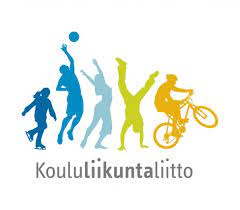 Paikka 	Vaajakosken Liikuntahalli  Urheilutie 36 C				40800 VaajakoskiPainimuoto 		VapaapainiOttelujärjestelmä 	AB-järjestelmäPunnitus 		Punnitus lauantaina kilpailupaikalla klo 8.00–9.00. Kilpailut		lauantai klo 11.00 		finaalit klo 17.00		2–4 painijan sarjat painitaan loppuun ns. aamupaineissaSarjat		Tytöt: 7–10 v./ 11–14 v./ 15–20 v.Pojat: 7–10 v./ 10–13 v./ 14–16 v./ 17–20 v.Tytöt 7–10 v.      24-27, 30, 35, 42, +42 kgTytöt 11–14 v.    27-30, 34, 38, 43, 48, 54, 62, +62 kg	Tytöt 15–20 v.    -46, 52, 59, 68, +68 kg 		Pojat 7–10 v.      25-28, 31, 36, 42, 50, +50 kgPojat 11–13 v.    28-31, 33, 36, 40, 45, 51, 58, 67, +67 kg	Pojat 14–16 v.    -46, 50, 55, 62, 70, 80, +80 kgPojat 17–20 v.    -60, 67, 75, 85, +85 kgHuom.: Pienemmissä sarjoissa on painojen alarajat (vahvennettu)Ilmoittautuminen                 
4.12.2023 klo 23.59 mennessä www.lyyti.fi/reg/KLL_vapaapaini_2023_8109 Jälki-ilmoittautuminen14.12.2023 mennessä klo 23:59 mennessä linkki julkaistaan 5.12. kll.fi/tapahtumat Ilmoittautuminen on sitova ja maksu voidaan palauttaa ainoastaan lääkärintodistusta vastaan. Lääkärintodistus tulee toimittaa 2 viikon kuluessa kilpailujen päättymisestä erillisellä lomakkeella.Kilpailijoilla on oltava Painiliiton kilpailulisenssi. Kilpailijat on vakuutettu KLL:n toimesta tapaturmien varalle, mutta ensisijaisesti käytetään aina painijan omaa tai painilisenssivakuutusta.Ilmoittautumis- ja ruokailumaksut	painija 18.50 €/ painija. huoltaja 10.50 € (maks. 5 painijaa/ 1 huoltaja).Jälki-ilmoittautuminen 37.00 €/ painija, (21.00 €/ huoltaja).Kisaruoka Ravintola Katariinassa ja kilpailupaikalla.Kisaruoka varattava ja maksettava ennakkoon järjestäjille.Ruoka-aineallergiat ilmoitettava varauksen yhteydessä.Ruokailut 10,50 €/ annos/ hlö.	Aamupala koulumajoituksessa 5,50 €/ henkilöIltapala koulumajoituksessa 5,50 € / henkilöMaksut ilmoittautumisen yhteydessä KLL:n Lyyti-järjestelmän kautta.Ruokailuajat		Kisaruoka 1. lauantaina Ravintola Katariina klo 9.00–11.00Kisaruoka 2. lauantaina Ravintola Katariina klo 14.30–16.30Majoitus (tuomarit/painijat)	KoulumajoitusVaajakosken Yhtenäiskoulu, Savonmäentie 4, 40800 Vaajakoski. Yöpyminen 11 €/ hlö/ yö.Varataan ilmoittautumisen yhteydessä lomakkeen kautta.Finlandia Hotelli AlbaAhlmaninkatu 4, 40100 Jyväskylä
puh. 	014-636 311 s-posti 	info@hotellialba.fih1 economy 72,00 €/vrk, h2 standard 86,00 €/ vrk, 1-3 hlö+sauna 156,00 €/ vrk, h3 standard 99,00 €/ vrk.Hinnat sisältävät runsaan aamiaisen noutopöydästä sekä mahdollisuuden saunomiseen asiakassauna-aikoina. Lisäksi käytössä on ilmainen paikoitus ja wifi. Huonehinnat voimassa merkillä KLLpaini niin kauan kuin vapaita huoneita riittää.Hotelli GreenStarMajoitus 15. - 17.12.2023 Kiintiö Kyseessä on ns. Avoin kiintiö. Emme ole varanneet huoneita vaan joukkueet varaavat suoraan hotellista mainitsemalla tunnuksen KLL. Varaukset 24.11. mennessä. Huonehinnat: 67 €/ huone, vrk (1–3 henkilöä/ huone)Aamiainen: 10,00 €/ aikuinen6,00 €/ 4–12 v./ henkilö/ vrkVaraukset: GreenStar Hotel Jyväskylä, Heikinkatu 3, 40100 Jyväskylä, +358 10 423 9391 jyvaskyla@greenstar.fiJuhlakahvitus                            Jyvässeudun Paini-Ässät painijaosto tarjoaa yhteistyökumppaneille ja kutsuvieraille 60-vuotisjuhlakahvit kilpailupaikalla lauantaina painitapahtuman yhteydessä. Mahdolliset muistamiset tilille FI3652901620003612Tiedustelut 	Jari Rantala +358 40 511 2353, Mika Suhonen +358 400 159 434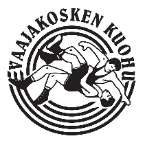 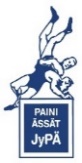 TERVETULOA JYVÄSKYLÄÄN!!Jyvässeudun Paini-Ässät ryVaajakosken Kuohu ry, painijaosto